Re: [Sender Not Verified] OV20230300Doručená pošta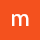 Dobrý den,akceptujeme Vaši objednávku, celková cena činí 202,648.65 Kč bez DPH.S pozdravemXxxx xxxxxOrder Processing & Customer SupportROCHE s.r.o.Diagnostics Division
Na Valentince 3336/4
150 00 Praha 5 – Smíchov
CZECH REPUBLIC10:54 (před 19 minutami)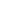 